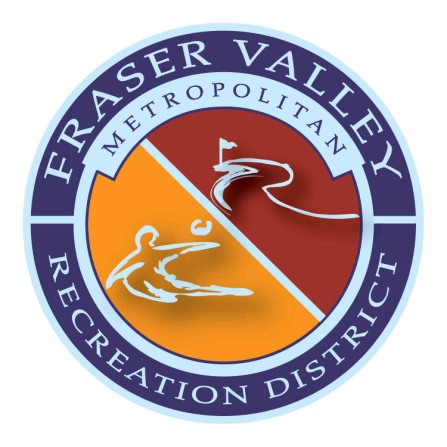 BOARD OF DIRECTORS MEETING AGENDA - AMENDEDTuesday, April 4, 2023, 5:30pmGrand Park Community Recreation Center 	I.	CALL TO ORDER CALL/DECLARATION OF QUORUM/CONFLICT DISCLOSUREREVIEW  APPROVAL OF MINUTESFebruary 28, 2023 Meeting MinutesOPEN FORUMThe Board provides opportunity for the public to comment on items not on the agenda. ACTION ITEMS RESOLUTION 04.04.23.01 – Colorado Surplus Asset Fund Trust (CSAFE) DEPARTMENT REPORTS Financial Report - February 2023Pole Creek Golf ClubGrand Park Community Recreation CenterRecreation Programming Fraser Valley Sports Complex & IceBox Ice RinkFacilities MaintenanceDistrict AdministrationEXECUTIVE SESSIONC.R.S. 24-6-402(4)a – For the purpose of a purchase, acquisition, lease, transfer, or sale of any real, personal or property interest related to the purchase option available through the lease agreement with the owners of the Foundry Cinema and Bowl. ADJOURNMENT		________________________________________________________________________________Join Meeting Via Zoom:https://us02web.zoom.us/j/7271087488Dial in:+1 346 248 7799Meeting ID: 727 108 7488		________________________________________________________________________________FVMRD :Our mission is to provide recreational experiences for our residents and guests through innovative, quality programs and facilities that promote health and wellness.		